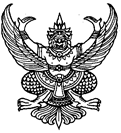 ประกาศองค์การบริหารส่วนตำบลโชคชัยเรื่อง มาตรการส่งเสริมความโปร่งใสในการจัดซื้อจัดจ้าง........................................เพื่อให้การบริหารราชการของ องค์การบริหารส่วนตำบลโชคชัย เป็นไปตามหลักธรรมาภิบาลมีความโปร่งใส ตรวจสอบได้ ตลอดจนสอดคล้องกับยุทธศาสตร์ชาติว่าด้วยการป้องกันและปราบปรามการทุจริตและนโยบายของรัฐบาล องค์การบริหารส่วนตำบลโชคชัย จึงได้กำหนดมาตรการส่งเสริมความโปร่งใสในการจัดซื้อจัดจ้าง ดังนี้๑. ให้เจ้าหน้าที่ของ องค์การบริหารส่วนตำบลโชคชัย ซึ่งปฏิบัติหน้าที่เกี่ยวกับการจัดซื้อจัดจ้างดำ เนินการเผยแพร่การจัดซื้อจัดจ้างให้เป็นไปตามพระราชบัญญัติการจัดซื้อจัดจ้างและการบริหารพัสดุภาครัฐ พ.ศ. ๒๕๖๐ และระเบียบกระทรวงการคลังว่าด้วยการจัดซื้อจัดจ้างและการบริหารพัสดุภาครัฐ พ.ศ.๒๕๖๐๒. ให้เจ้าหน้าที่ของ องค์การบริหารส่วนตำบลโชคชัย ซึ่งปฏิบัติหน้าที่เกี่ยวกับการจัดซื้อจัดจ้างด ดำเนินการบันทึกรายละเอียด วิธีการ และขั้นตอนการจัดซื้อจัดจ้างและการบริหารพัสดุภาครัฐ ให้เป็นไปตามขั้นตอนของระเบียบกระทรวงการคลังว่าด้วยการจัดซื้อจัดจ้างและการบริหารพัสดุภาครัฐ พ.ศ. ๒๕๖๐ โดยดำเนินการในระบบเครือข่ายสารสนเทศของกรมบัญชีกลางผ่านทางระบบจัดซื้อจัดจ้างภาครัฐด้วยอิเล็กทรอนิกส์ (Electronic Government Procurement e-GP) ตามวิธีการที่กรมบัญชีกลางกำหนดแต่ละขั้นตอน ดังนี้(๑) จัดทำแผนการจัดซื้อจัดจ้าง(๒) ทำรายงานขอซื้อหรือขอจ้าง(๓) ดำเนินการจัดหา(๔) ขออนุมัติสั่งซื้อหรือจ้าง(๕) การทำสัญญา(๖) การบริหารสัญญา(๗) การควบคุมและการจำหน่าย๓. ห้ามมิให้เจ้าหน้าที่ของ องค์การบริหารส่วนตำบลโชคชัย ซึ่งปฏิบัติหน้าที่เกี่ยวกับการจัดซื้อจัดจ้าง เข้าไปมีส่วนได้ส่วนเสียผู้ยื่นข้อเสนอหรือคู่สัญญาของ องค์การบริหารส่วนตำบลโชคชัย และให้คณะกรรมการต่างๆ ที่ไดรับการแต่งตั้งให้มีหน้าที่รับผิดชอบเกี่ยวกับการจัดซื้อจัดจ้างจะต้องให้คำรับรองเป็นหนังสือว่าจะไม่เข้าไปมีส่วนได้ส่วนเสียกับผู้ยื่นข้อเสนอหรือคู่สัญญาของ องค์การบริหารส่วนตำบลโชคชัย๔. ห้ามมิให้เจ้าหน้าที่ของ องค์การบริหารส่วนตำบลโชคชัย ซึ่งปฏิบัติหน้าที่เกี่ยวกับการจัดซื้อจัดจ้าง ยอมให้ผู้อื่นอาศัยหน้าที่ของตนหาผลประโยชน์จากการจัดซื้อจัดจ้างกับ องค์การบริหารส่วนตำบลโชคชัย ๕. ให้หัวหน้าหน่วยงาน กำกับ ดูแล การปฏิบัติหน้าที่ของเจ้าหน้าที่ผู้ใต้บังคับบัญชาซึ่งปฏิบัติหน้าที่เกี่ยวกับการจัดซื้อจัดจัดจ้างให้เป็นไปด้วยความเรียบร้อย กรณีปล่อยปละละเลยให้ถือเป็นความผิดทางวินัย
จึงประกาศให้ทราบโดยทั่วกัน		ประกาศ ณ วันที่ ๕ มิถุนายน ๒๕๖๒(นายสุรชัย  ไชยกมล)                 		นายกองค์การบริหารส่วนตำบลโชคชัย